FAX　０２７８－２５－３６７２　ぬまたとね医療・介護連携相談室　宛申し込み締め切り　令和3年6月7日（月）必着ZOOMを使用してのオンライン研修となります。今回は参加者同士での意見交換を途中で行いますので１端末1名の申し込みでお願いいたします。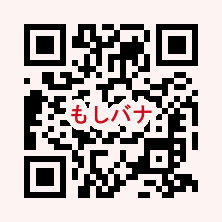 問い合わせ先：ぬまたとね医療・介護連携室電話：０２７８－２５－３６７１Mail：ntishikai-soudan@ace.ocn.ne.jp担当：岡島　真実　・　金澤　奈美子もしバナゲームオンライン体験～緩和ケアや終活、縁起でもない話をもっと身近に～連続オンライン講座（ZOOM）第３回「ICFの視点に立った計画書作成」　申し込み書所属事業所接続練習の希望に〇希望する・しない氏　名連絡先（℡）参加する機器での　　メールアドレス接続環境に〇をWi-Fi　・　有線接続　・　その他　Wi-Fi　・　有線接続　・　その他　当日使用する機器に〇デスクトップPC・ノートPC・タブレットデスクトップPC・ノートPC・タブレット必要な機器の所持※全て〇がないと不可マイク　・　カメラ　・　1端末1名マイク　・　カメラ　・　1端末1名